RELATÓRIO RECEBIMENTO DE ANIMAIS SILVESTRES NO MÊS DE AGOSTO-SETEMBRO DO MUNICÍPIO DE LOUVEIRA.Relação de óbitos de animais silvestres proveniente do Município de LOUVEIRA.Relação de animais silvestres em processo de reabilitação na Associação Mata Ciliar provenientes do Município de LOUVEIRA.RELATÓRIO FOTOGRÁFICO DE ANIMAIS SILVESTRES NO MÊS DE AGOSTO-SETEMBRO DO MUNICÍPIO DE LOUVEIRA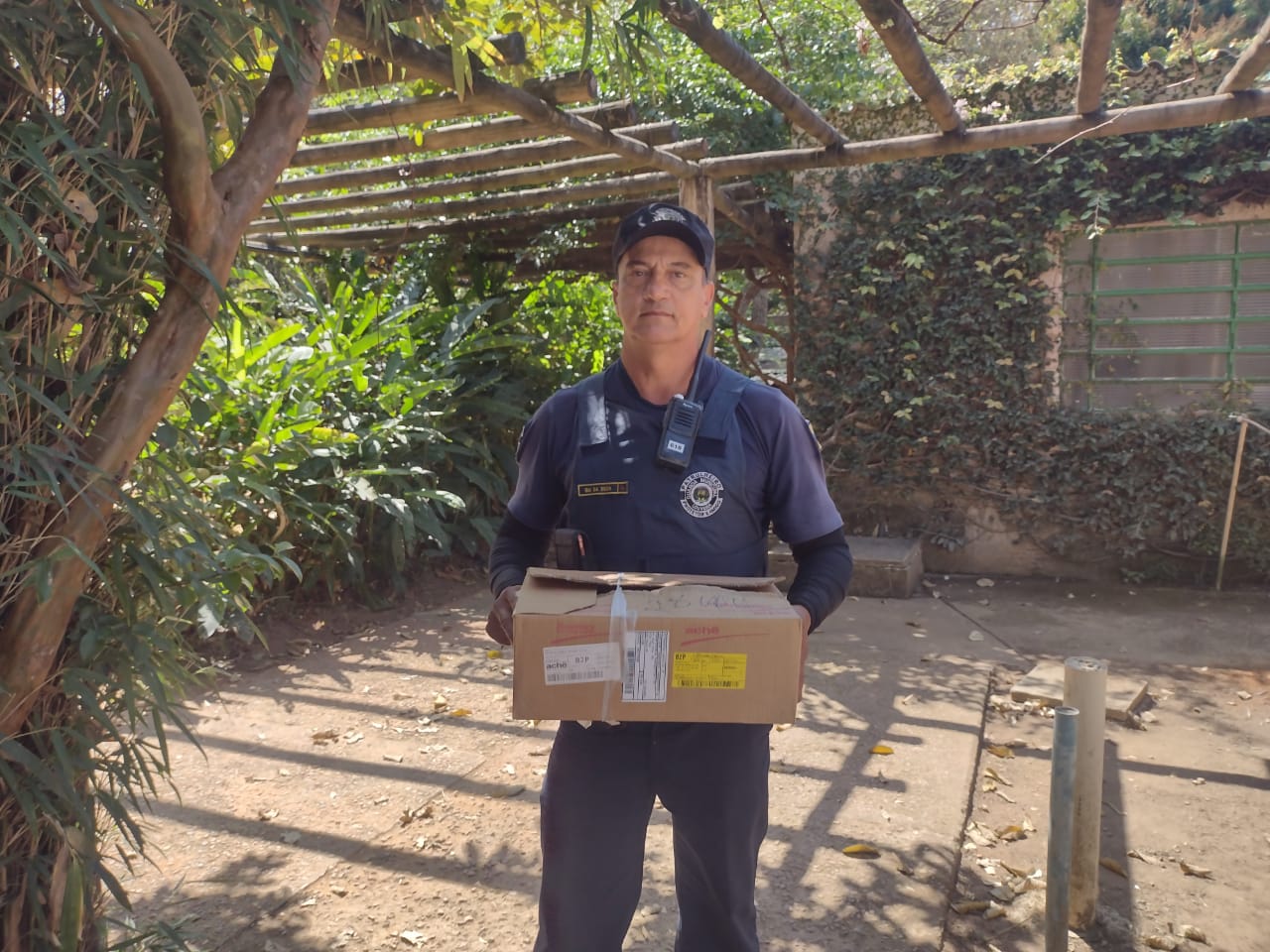 (RG 39324) Ouriço-cacheiro, filhote, vítima de ataque de animal doméstico. Entregue pela GM no dia 27/08/2022.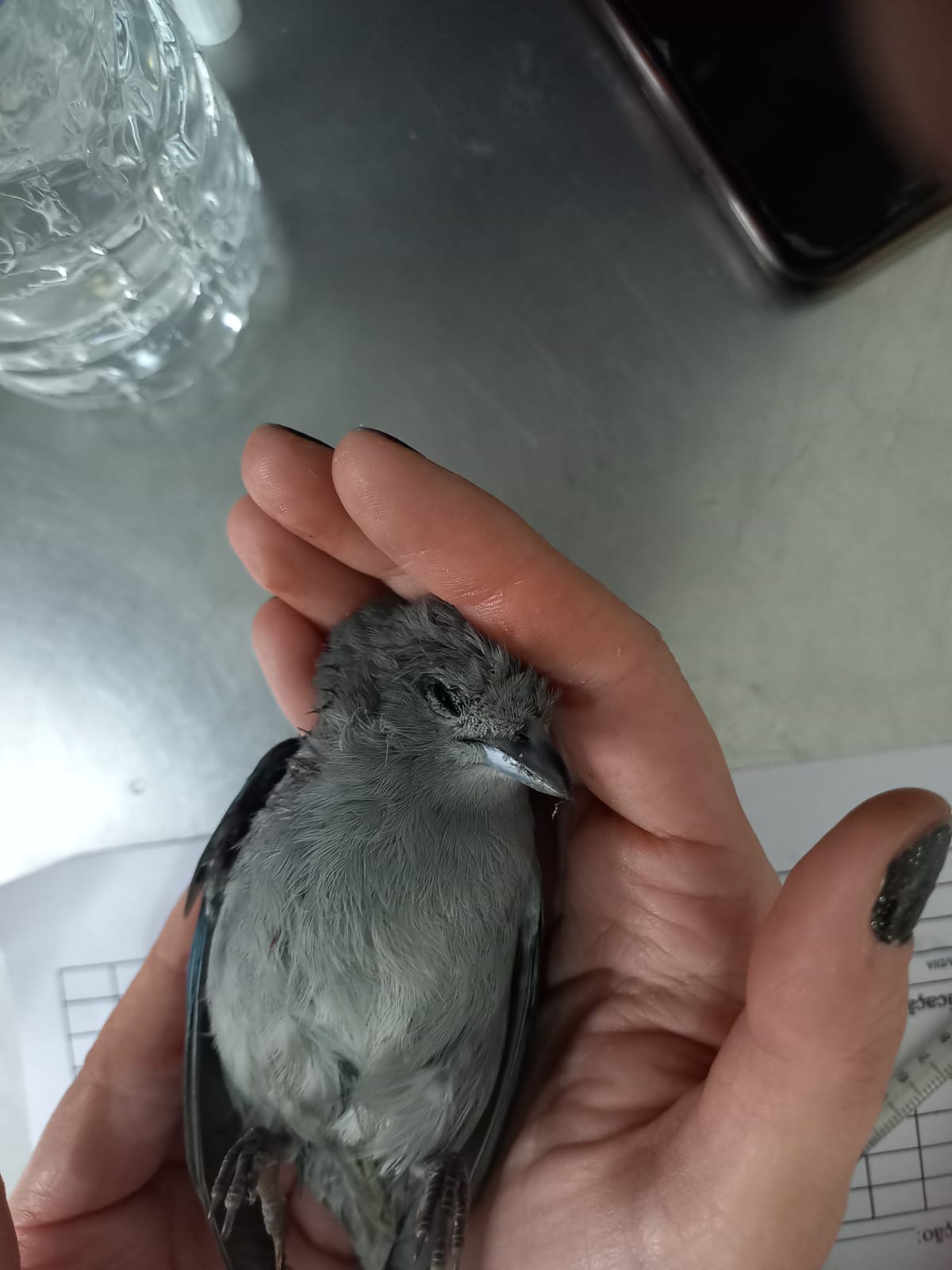 (RG 39333) Sanhaço-cinzento, com fraura em asa. Entregue pela Secretaria do Meio Ambiente no dia 29/08/2022.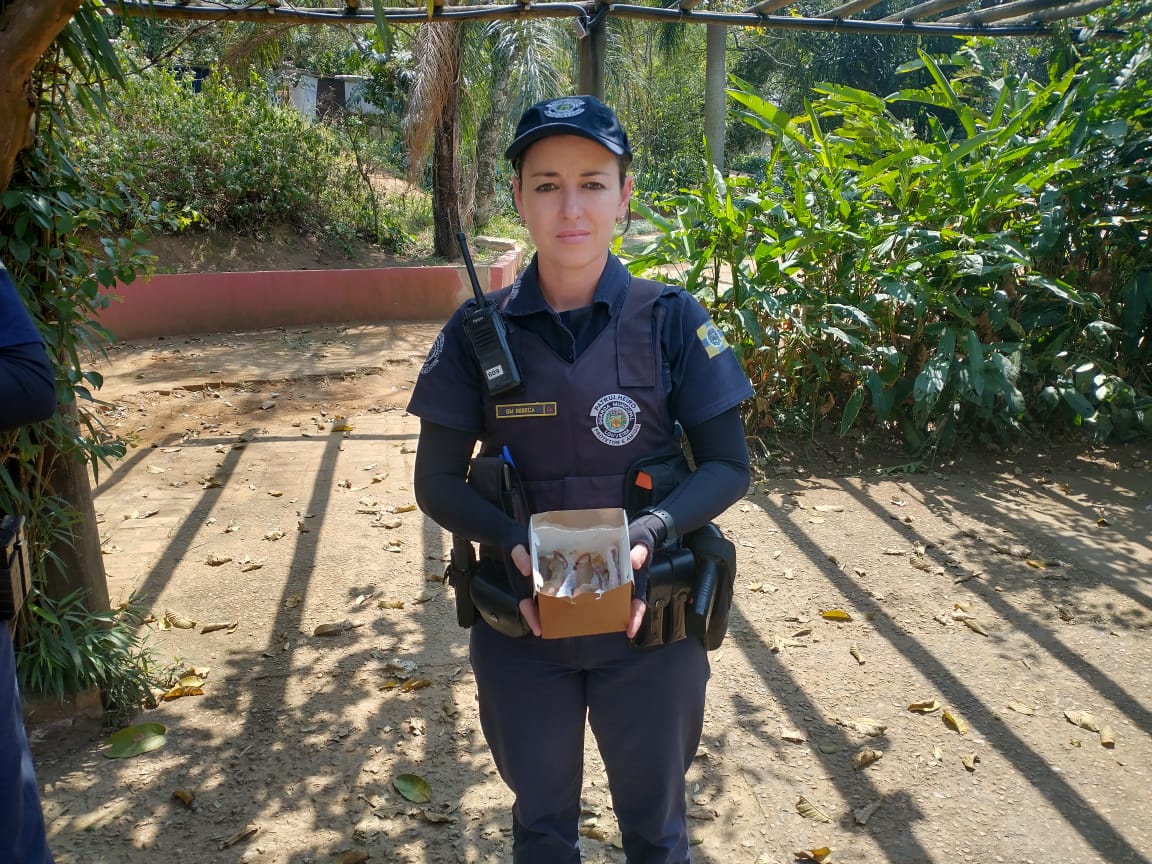 (RG 39494 a 39498) Gambás-de-orelha-branca, órfãos após mãe ser vítima de ataque de animal doméstico. Entregue pela GM no dia 10/09/2022.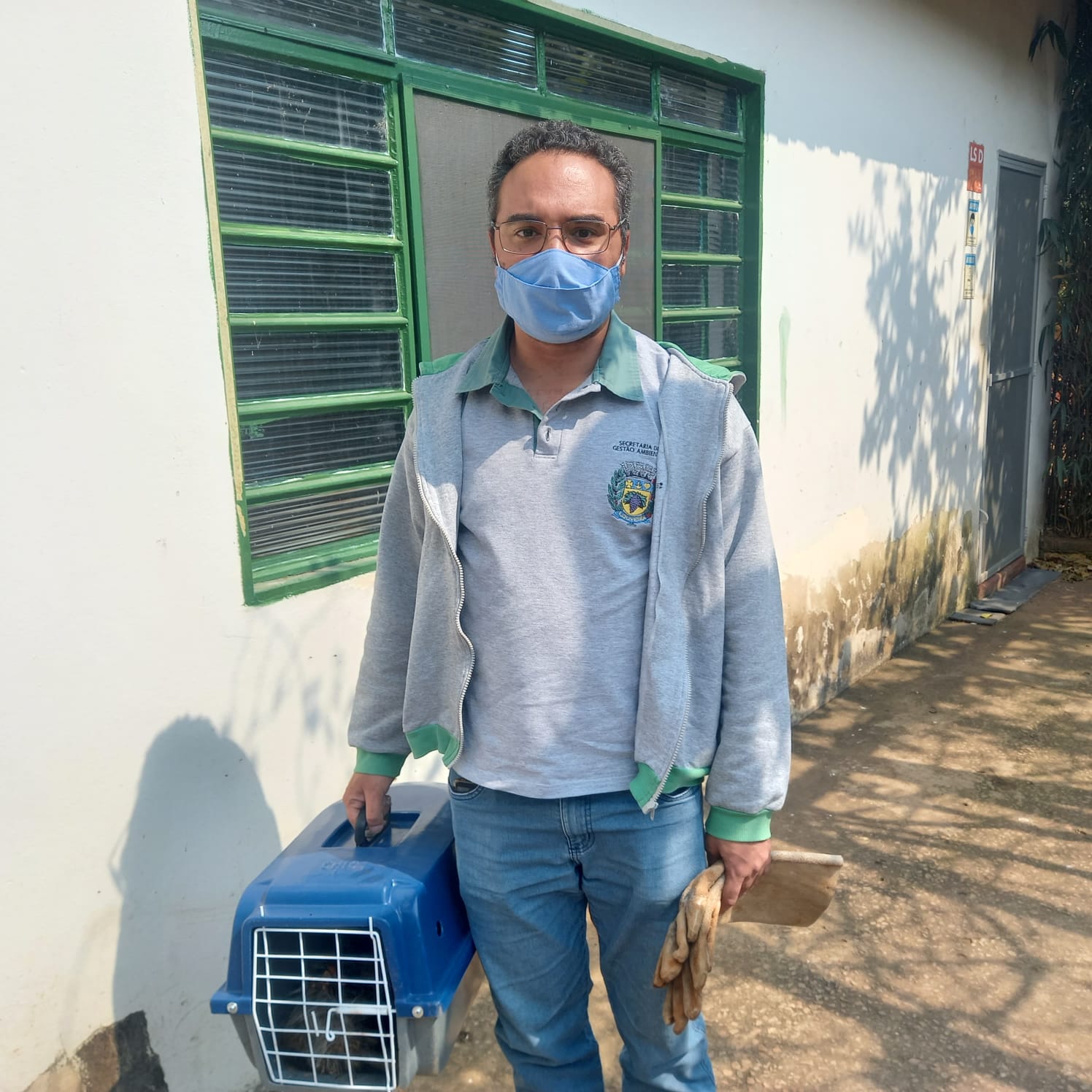 (RG 39542) Gambá-de-orelha-preta, macho, vítima de ataque de animal doméstico. Entregue pela SGA no dia 12/09/2022.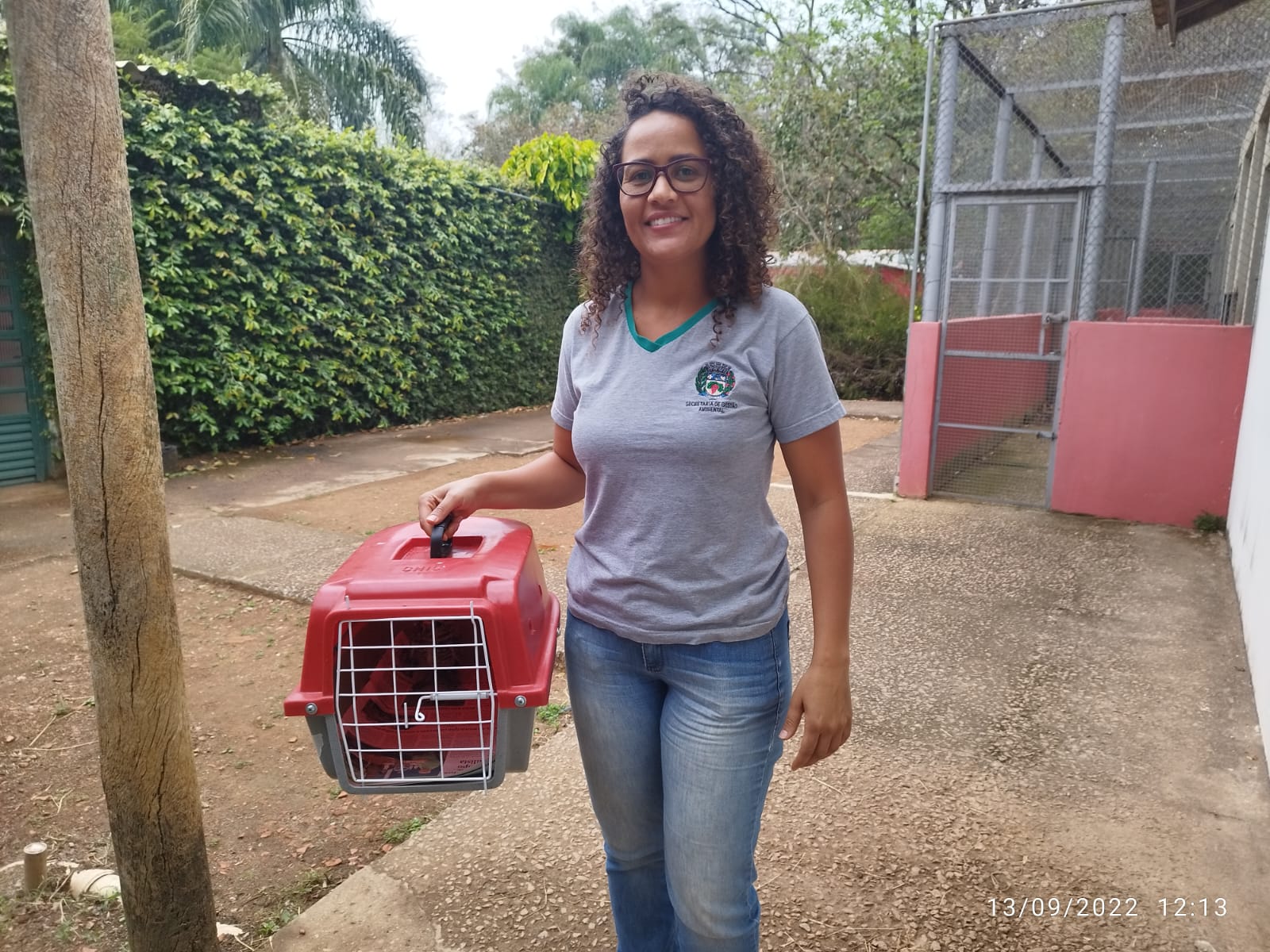 (RG 39560) Coruja-buraqueira, entregue pela SGA no dia 13/09/2022.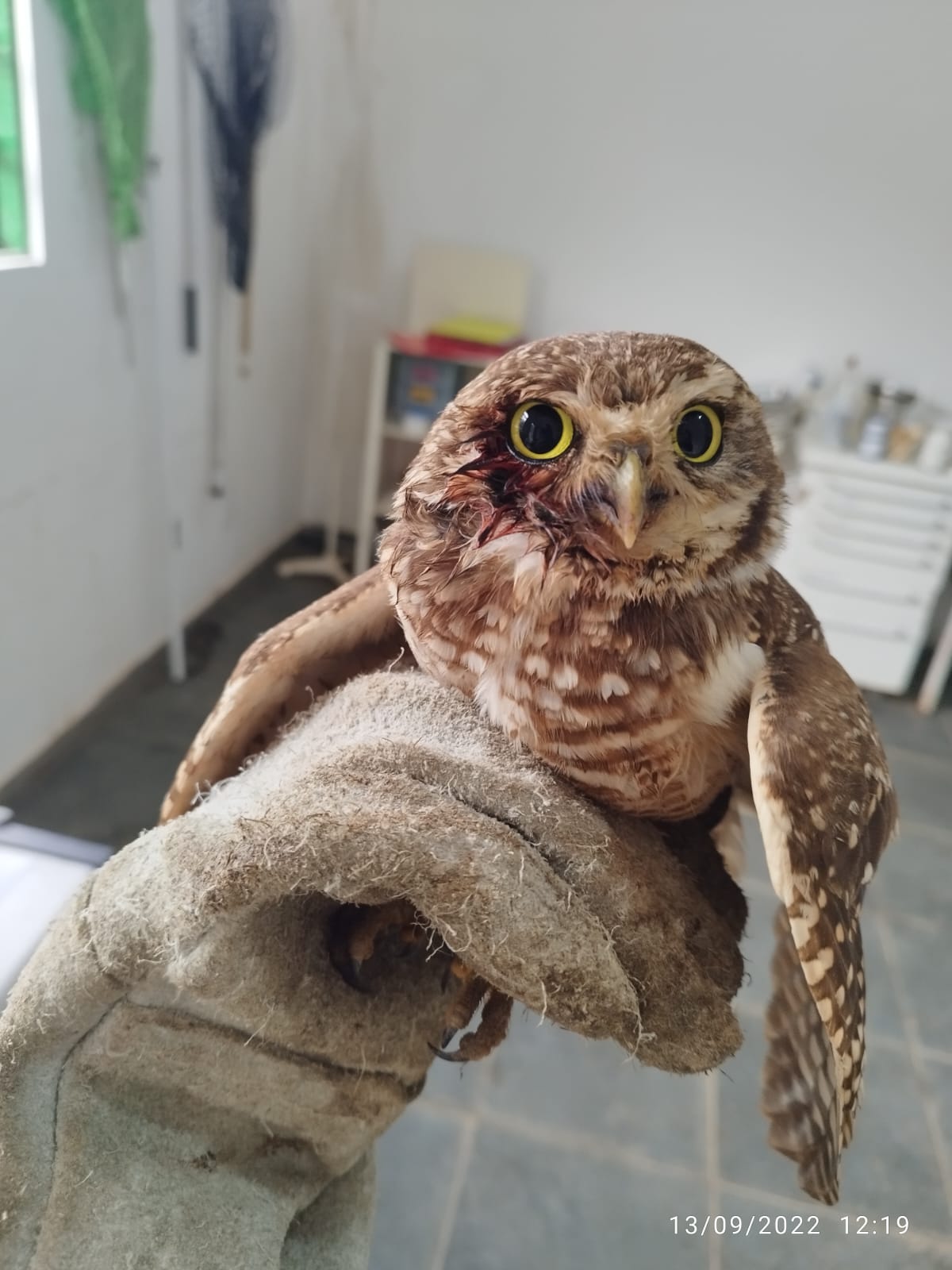 (RG 39560) Coruja-buraqueira apático e machucado ao redor do olho. Entregue pela SGA no dia 13/09/2022.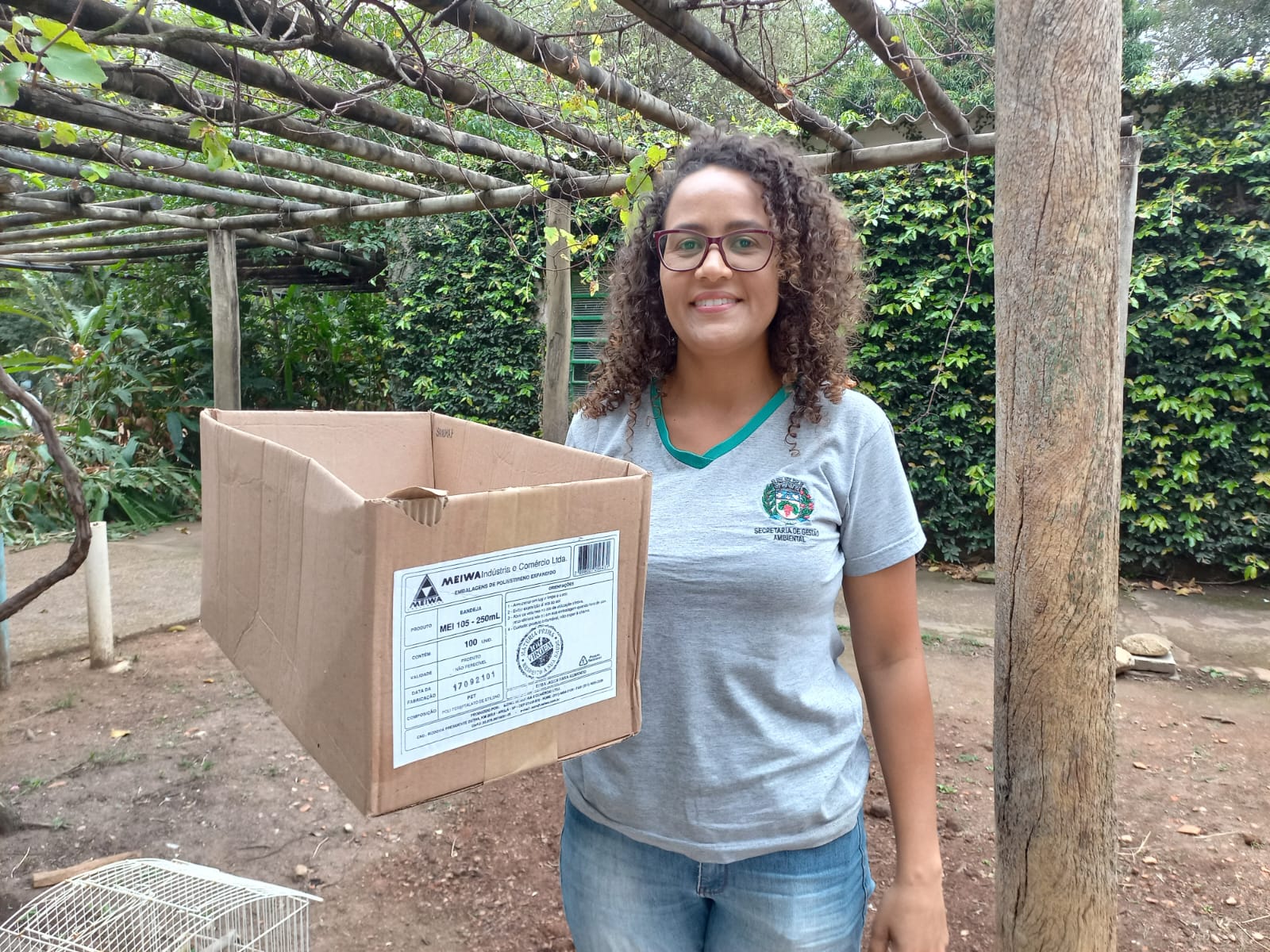 (RG 39564 a 39568) Gambá-de-orelha-branca, órgãos após mãe ser vítima de ataque de animal doméstico. Entregue pela Secretaria do Meio Ambiente no dia 13/09/2022.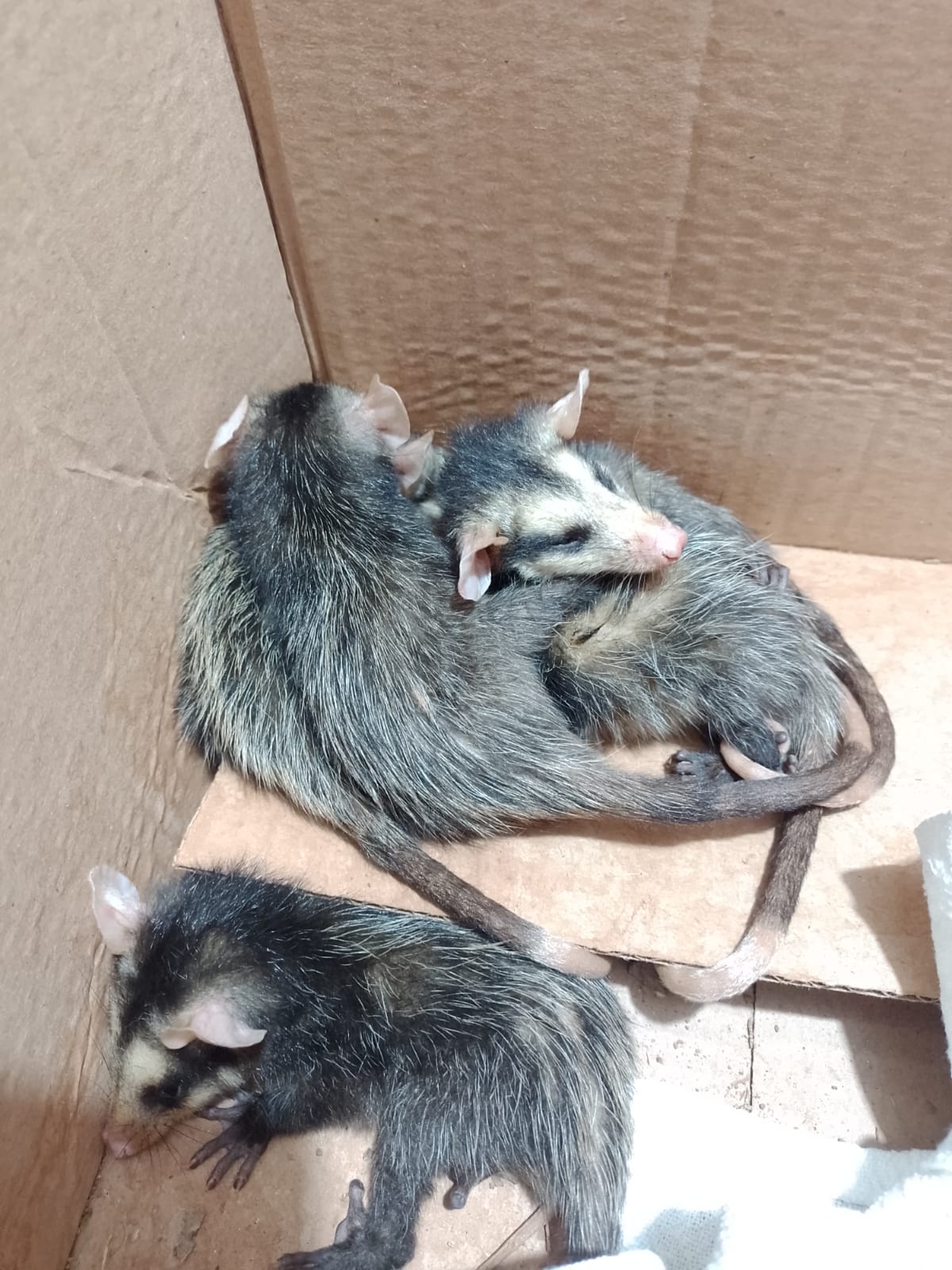 (RG 39564 a 39568) Gambá-de-orelha-branca, órgãos após mãe ser vítima de ataque de animal doméstico. Entregue pela Secretaria do Meio Ambiente no dia 13/09/2022.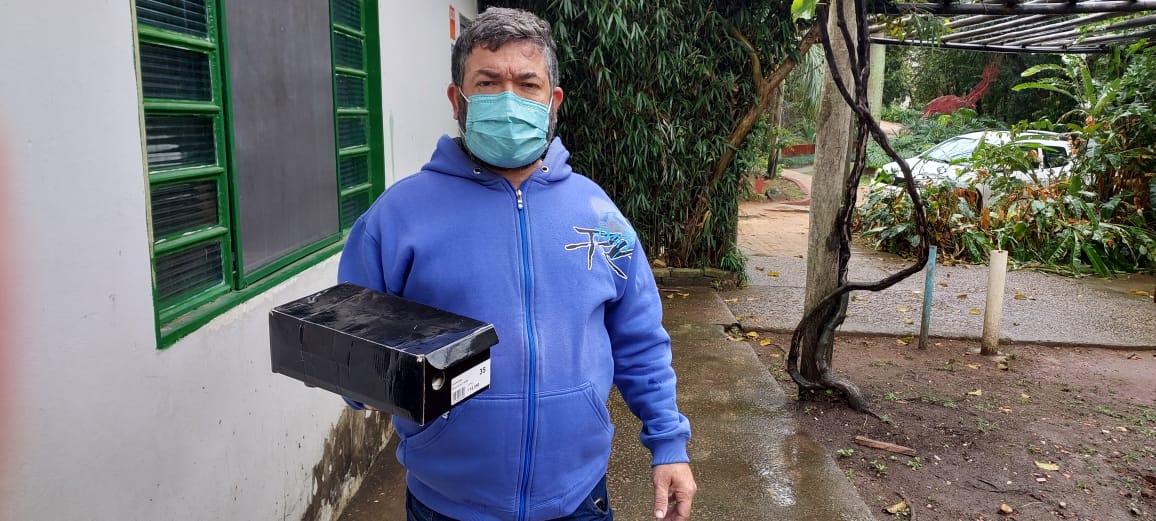 (RG 39592 a 39596) Gambás-de-orelha-preta, órfãos após mãe ser vítima de ataque de animal doméstico. Entregue pela SGA no dia 16/09/2022. RGDATA DE ENTRADANOME POPULARNOME CIENTÍFICOOBSERVAÇÃO3931926/08/2022Sagui-de-tufo-pretoCallithrix penicillata3932427/08/2022Ouriço-cacheiroSphiggurus villosusMãe morta por ataque de cão3933329/08/2022Sanhaço-cinzentoThraupis sayacaFratura em asa direita3949410/09/2022Gambá-de-orelha-brancaDidelphis albiventris3949510/09/2022Gambá-de-orelha-brancaDidelphis albiventris3949610/09/2022Gambá-de-orelha-brancaDidelphis albiventris3949710/09/2022Gambá-de-orelha-brancaDidelphis albiventris3949810/09/2022Gambá-de-orelha-brancaDidelphis albiventris3954212/09/2022Gambá-de-orelha-pretaDidelhpis auritaApresenta sangramento ativo na boca e anus3954312/09/2022Ouriço-cacheiroSphiggurus vilousus3956013/09/2022Coruja-buraqueiraAthene cunicularia3956413/09/2022Gambá-de-orelha-brancaDidelhpsi albiventris3956513/09/2022Gambá-de-orelha-brancaDidelhpsi albiventris3956613/09/2022Gambá-de-orelha-brancaDidelhpsi albiventris3956713/09/2022Gambá-de-orelha-brancaDidelhpsi albiventris3956813/09/2022Gambá-de-orelha-brancaDidelhpsi albiventris3959214/09/2022Gambá-de-orelha-pretaDidelhpis aurita3959314/09/2022Gambá-de-orelha-pretaDidelhpis aurita3959414/09/2022Gambá-de-orelha-pretaDidelhpis aurita3959514/09/2022Gambá-de-orelha-pretaDidelhpis aurita3959614/09/2022Gambá-de-orelha-pretaDidelhpis aurita3969619/09/2022AvoanteZenaida auriculataTOTAL: 22 ANIMAISTOTAL: 22 ANIMAISTOTAL: 22 ANIMAISTOTAL: 22 ANIMAISTOTAL: 22 ANIMAISCLASSENº DE ANIMAIS%Mamíferos1986,36%Aves313,64%Répteis00,0%RGDATA DE ENTRADANOME POPULARNOME CIENTÍFICODESTINODATA DE SAÍDAOBSERVAÇÃO3866511/05/2022PixoxóSporophila frontalisOBITO21/08/2022ANILHA 0569933866611/05/2022BigodinhoSporophila lineolaOBITO21/08/2022ANILHA 0479493867011/05/2022BigodinhoSporophila lineolaOBITO18/09/2022ANILHAS 0629933867511/05/2022Sabiá-laranjeiraTurdus rufiventrisOBITO06/09/20223911925/07/2022Canário-da-terraSicalis flaveolaOBITO18/09/20223912025/07/2022Canário-da-terraSicalis flaveolaOBITO18/09/20223912125/07/2022Canário-da-terraSicalis flaveolaOBITO18/09/20223912225/07/2022Canário-da-terraSicalis flaveolaOBITO16/09/20223913025/07/2022Canário-da-terraSicalis flaveolaOBITO18/09/20223933329/08/2022Sanhaço-cinzentoThraupis sayacaOBITO29/08/2022Fratura em asa direita3949410/09/2022Gambá-de-orelha-brancaDidelphis albiventrisOBITO10/09/20223949510/09/2022Gambá-de-orelha-brancaDidelphis albiventrisOBITO10/09/20223949610/09/2022Gambá-de-orelha-brancaDidelphis albiventrisOBITO10/09/20223949710/09/2022Gambá-de-orelha-brancaDidelphis albiventrisOBITO10/09/20223949810/09/2022Gambá-de-orelha-brancaDidelphis albiventrisOBITO10/09/20223954212/09/2022Gambá-de-orelha-pretaDidelhpis auritaOBITO12/09/2022Apresenta sangramento ativo na boca e anus3954312/09/2022Ouriço-cacheiroSphiggurus viloususOBITO12/09/20223956013/09/2022Coruja-buraqueiraAthene cuniculariaOBITO16/09/20223956413/09/2022Gambá-de-orelha-brancaDidelhpsi albiventrisOBITO15/09/20223956513/09/2022Gambá-de-orelha-brancaDidelhpsi albiventrisOBITO15/09/20223956613/09/2022Gambá-de-orelha-brancaDidelhpsi albiventrisOBITO15/09/20223959214/09/2022Gambá-de-orelha-pretaDidelhpis auritaOBITO 16/09/20223959314/09/2022Gambá-de-orelha-pretaDidelhpis auritaOBITO 16/09/20223959414/09/2022Gambá-de-orelha-pretaDidelhpis auritaOBITO 16/09/20223959514/09/2022Gambá-de-orelha-pretaDidelhpis auritaOBITO17/09/20223959614/09/2022Gambá-de-orelha-pretaDidelhpis auritaOBITO16/09/2022TOTAL: 26 ANIMAISTOTAL: 26 ANIMAISTOTAL: 26 ANIMAISTOTAL: 26 ANIMAISTOTAL: 26 ANIMAISTOTAL: 26 ANIMAISTOTAL: 26 ANIMAISRGDATA DE ENTRADANOME POPULARNOME CIENTÍFICO3651214/01/2022Periquitão-maracanãPsittacara leucophthalmus3654918/01/2022ColeirinhoSporophila caerulescens3655018/01/2022ColeirinhoSporophila caerulescens3655118/01/2022ColeirinhoSporophila caerulescens3655218/01/2022ColeirinhoSporophila caerulescens3655318/01/2022ColeirinhoSporophila caerulescens3655418/01/2022ColeirinhoSporophila caerulescens3655818/01/2022Galo-da-campinaParoaria dominicana3655918/01/2022JabutiChelonoidis sp.3660720/01/2022Jabuti-pirangaChelonoidis carbonaria3682701/02/2022Gambá-de-orelha-brancaDidelphis albiventris3682801/02/2022Gambá-de-orelha-brancaDidelphis albiventris3684202/02/2022Periquitão-maracanãPsittacara leucophthalmus3686704/02/2022RolinhaColumbina talpacoti3690106/02/2022Sagui-de-tufo-pretoCallithrix penicillata3699009/02/2022Periquitão-maracanãPsittacara leucophthalmus3706614/02/2022Periquitão-maracanãPsittacara leucophthalmus3734328/02/2022GambáDidelphis sp.3792901/04/2022Arara-canindéAra ararauna3863611/05/2022Canário-da-terraSicalis flaveola3863711/05/2022Canário-da-terraSicalis flaveola3863811/05/2022Canário-da-terraSicalis flaveola3864011/05/2022Canário-da-terraSicalis flaveola3864111/05/2022Canário-da-terraSicalis flaveola3864311/05/2022Trinca-ferrosaltator similis3864511/05/2022Trinca-ferroSaltator similis3864711/05/2022Trinca-ferroSaltator similis3864911/05/2022Trinca-ferroSaltator similis3865911/05/2022Trinca-ferroSaltator similis3866011/05/2022Trinca-ferroSaltator similis3866111/05/2022Trinca-ferroSaltator similis3866311/05/2022Trinca-ferroSaltator similis3866411/05/2022Sabiá-do-barrancoTurdus leucomelas3866711/05/2022Sabiá-pocaTurdus amaurochlinus3867211/05/2022Sabiá-do-barrancoTurdus leucomelas3867311/05/2022BigodinhoSporophila lineola3867411/05/2022BigodinhoSporophila lineola3867611/05/2022PintassilgoSpinus magellanicus3867711/05/2022Sabiá-do-barrancoTurdus leucomelas3867911/05/2022BigodinhoSporophila lineola3868311/05/2022Tico-tico-rei-cinzaSporophila sp.3869112/05/2022Trinca-ferroSaltator similis3870316/05/2022Gambá-de-orelha-pretaDidelphis aurita3875924/05/2022Gambá-de-orelha-brancaDidelphis albiventris3877126/05/2022Papagiao-do-mangueAmazona amazonica3881502/06/2022Galo-da-campinaParoaria dominicana3885809/06/2022Tucano-tocoRamphastos toco3885909/06/2022Trinca-ferroSaltator similis3886009/06/2022Trinca-ferroSaltator similis3886209/06/2022ColeirinhoSporophila caerulescens3886309/06/2022ColeirinhoSporophila caerulescens3886409/06/2022BigodinhoSporophila lineola3886509/06/2022Galo-da-campinaParoaria dominicana3888513/06/2022Periquitão-maracanãPsittacara leucophthalmus3894627/06/2022Gambá-de-orelha-brancaDidelphis albiventris3902708/07/2022Sagui-de-tufo-pretoCallithrix penicillata3905913/07/2022Sagui-de-tufo-pretoCallithrix penicillata3912525/07/2022ColeirinhoSporophila caerulences3912625/07/2022ColeirinhoSporophila caerulences3912725/07/2022Tico-ticoZonotrichia capensis3912825/07/2022Tico-ticoZonotrichia capensis3912925/07/2022ColeirinhoSporophila caerulences3913225/07/2022Gralha-do-campoCyanocorax cristatellus3926115/08/2022AzulãoCyanocompsa brissonii3928419/08/2022Gambá-de-orelha-brancaDidelhpis albiventris3931926/08/2022Sagui-de-tufo-pretoCallithrix penicillata3932427/08/2022Ouriço-cacheiroSphiggurus villosus3956713/09/2022Gambá-de-orelha-brancaDidelhpsi albiventris3956813/09/2022Gambá-de-orelha-brancaDidelhpsi albiventris3969619/09/2022AvoanteZenaida auriculataTOTAL: 70 ANIMAISTOTAL: 70 ANIMAISTOTAL: 70 ANIMAISTOTAL: 70 ANIMAIS